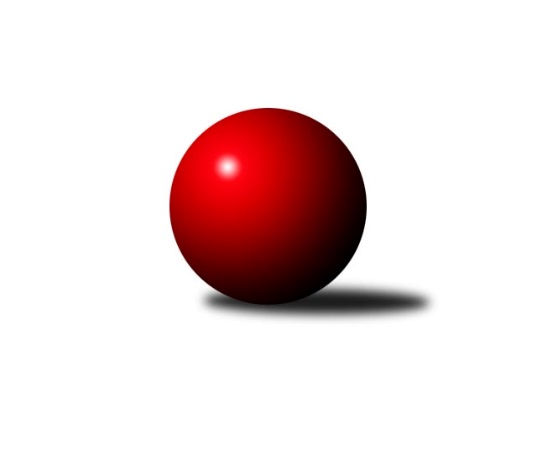 Č.10Ročník 2023/2024	24.5.2024 Krajská soutěž Vysočiny 2023/2024Statistika 10. kolaTabulka družstev:		družstvo	záp	výh	rem	proh	skore	sety	průměr	body	plné	dorážka	chyby	1.	KK Slavoj Žirovnice B	9	7	0	2	38.0 : 16.0 	(44.0 : 28.0)	1705	14	1172	533	25.3	2.	TJ Třebíč D	9	7	0	2	36.0 : 18.0 	(39.5 : 32.5)	1653	14	1159	495	33.6	3.	Sokol Častrov	9	6	1	2	38.0 : 16.0 	(47.5 : 24.5)	1671	13	1152	519	26.9	4.	TJ Sl. Kamenice nad Lipou D	9	5	0	4	32.5 : 21.5 	(42.5 : 29.5)	1645	10	1150	495	35.7	5.	TJ Nové Město na Moravě C	9	5	0	4	25.5 : 28.5 	(34.0 : 38.0)	1630	10	1150	480	31.8	6.	KK SCI Jihlava	9	3	0	6	25.0 : 29.0 	(40.0 : 32.0)	1647	6	1163	483	35.8	7.	TJ Spartak Pelhřimov G	8	2	1	5	15.0 : 33.0 	(28.5 : 35.5)	1604	5	1122	483	37.3	8.	TJ Start Jihlava B	9	2	1	6	20.0 : 34.0 	(26.0 : 46.0)	1606	5	1133	473	38.2	9.	TJ Sl. Kamenice nad Lipou E	9	1	1	7	10.0 : 44.0 	(18.0 : 54.0)	1500	3	1108	392	51.2Tabulka doma:		družstvo	záp	výh	rem	proh	skore	sety	průměr	body	maximum	minimum	1.	TJ Třebíč D	4	4	0	0	20.0 : 4.0 	(22.0 : 10.0)	1767	8	1784	1753	2.	KK Slavoj Žirovnice B	5	4	0	1	21.0 : 9.0 	(26.0 : 14.0)	1744	8	1773	1664	3.	TJ Nové Město na Moravě C	5	4	0	1	19.0 : 11.0 	(22.5 : 17.5)	1604	8	1658	1571	4.	Sokol Častrov	4	3	0	1	19.0 : 5.0 	(23.0 : 9.0)	1650	6	1713	1601	5.	TJ Sl. Kamenice nad Lipou D	4	3	0	1	17.5 : 6.5 	(19.0 : 13.0)	1642	6	1679	1589	6.	TJ Sl. Kamenice nad Lipou E	4	1	1	2	9.0 : 15.0 	(14.0 : 18.0)	1599	3	1612	1570	7.	TJ Start Jihlava B	5	1	1	3	10.0 : 20.0 	(13.5 : 26.5)	1578	3	1637	1510	8.	TJ Spartak Pelhřimov G	4	1	0	3	6.0 : 18.0 	(12.5 : 19.5)	1598	2	1627	1584	9.	KK SCI Jihlava	5	1	0	4	11.0 : 19.0 	(19.0 : 21.0)	1642	2	1681	1542Tabulka venku:		družstvo	záp	výh	rem	proh	skore	sety	průměr	body	maximum	minimum	1.	Sokol Častrov	5	3	1	1	19.0 : 11.0 	(24.5 : 15.5)	1676	7	1770	1599	2.	KK Slavoj Žirovnice B	4	3	0	1	17.0 : 7.0 	(18.0 : 14.0)	1696	6	1758	1581	3.	TJ Třebíč D	5	3	0	2	16.0 : 14.0 	(17.5 : 22.5)	1625	6	1726	1542	4.	KK SCI Jihlava	4	2	0	2	14.0 : 10.0 	(21.0 : 11.0)	1648	4	1739	1586	5.	TJ Sl. Kamenice nad Lipou D	5	2	0	3	15.0 : 15.0 	(23.5 : 16.5)	1645	4	1722	1531	6.	TJ Spartak Pelhřimov G	4	1	1	2	9.0 : 15.0 	(16.0 : 16.0)	1606	3	1670	1534	7.	TJ Start Jihlava B	4	1	0	3	10.0 : 14.0 	(12.5 : 19.5)	1613	2	1629	1577	8.	TJ Nové Město na Moravě C	4	1	0	3	6.5 : 17.5 	(11.5 : 20.5)	1637	2	1722	1483	9.	TJ Sl. Kamenice nad Lipou E	5	0	0	5	1.0 : 29.0 	(4.0 : 36.0)	1493	0	1555	1451Tabulka podzimní části:		družstvo	záp	výh	rem	proh	skore	sety	průměr	body	doma	venku	1.	KK Slavoj Žirovnice B	8	7	0	1	37.0 : 11.0 	(42.0 : 22.0)	1736	14 	4 	0 	1 	3 	0 	0	2.	TJ Třebíč D	8	6	0	2	32.0 : 16.0 	(36.0 : 28.0)	1669	12 	4 	0 	0 	2 	0 	2	3.	Sokol Častrov	8	5	1	2	33.0 : 15.0 	(41.5 : 22.5)	1668	11 	2 	0 	1 	3 	1 	1	4.	TJ Sl. Kamenice nad Lipou D	8	5	0	3	30.5 : 17.5 	(37.5 : 26.5)	1667	10 	3 	0 	1 	2 	0 	2	5.	TJ Nové Město na Moravě C	8	4	0	4	21.5 : 26.5 	(31.0 : 33.0)	1632	8 	3 	0 	1 	1 	0 	3	6.	TJ Start Jihlava B	8	2	1	5	18.0 : 30.0 	(21.5 : 42.5)	1608	5 	1 	1 	2 	1 	0 	3	7.	TJ Spartak Pelhřimov G	8	2	1	5	15.0 : 33.0 	(28.5 : 35.5)	1604	5 	1 	0 	3 	1 	1 	2	8.	KK SCI Jihlava	8	2	0	6	20.0 : 28.0 	(34.0 : 30.0)	1640	4 	1 	0 	4 	1 	0 	2	9.	TJ Sl. Kamenice nad Lipou E	8	1	1	6	9.0 : 39.0 	(16.0 : 48.0)	1499	3 	1 	1 	1 	0 	0 	5Tabulka jarní části:		družstvo	záp	výh	rem	proh	skore	sety	průměr	body	doma	venku	1.	Sokol Častrov	1	1	0	0	5.0 : 1.0 	(6.0 : 2.0)	1713	2 	1 	0 	0 	0 	0 	0 	2.	KK SCI Jihlava	1	1	0	0	5.0 : 1.0 	(6.0 : 2.0)	1675	2 	0 	0 	0 	1 	0 	0 	3.	TJ Třebíč D	1	1	0	0	4.0 : 2.0 	(3.5 : 4.5)	1590	2 	0 	0 	0 	1 	0 	0 	4.	TJ Nové Město na Moravě C	1	1	0	0	4.0 : 2.0 	(3.0 : 5.0)	1571	2 	1 	0 	0 	0 	0 	0 	5.	TJ Spartak Pelhřimov G	0	0	0	0	0.0 : 0.0 	(0.0 : 0.0)	0	0 	0 	0 	0 	0 	0 	0 	6.	TJ Sl. Kamenice nad Lipou D	1	0	0	1	2.0 : 4.0 	(5.0 : 3.0)	1531	0 	0 	0 	0 	0 	0 	1 	7.	TJ Start Jihlava B	1	0	0	1	2.0 : 4.0 	(4.5 : 3.5)	1548	0 	0 	0 	1 	0 	0 	0 	8.	TJ Sl. Kamenice nad Lipou E	1	0	0	1	1.0 : 5.0 	(2.0 : 6.0)	1609	0 	0 	0 	1 	0 	0 	0 	9.	KK Slavoj Žirovnice B	1	0	0	1	1.0 : 5.0 	(2.0 : 6.0)	1581	0 	0 	0 	0 	0 	0 	1 Zisk bodů pro družstvo:		jméno hráče	družstvo	body	zápasy	v %	dílčí body	sety	v %	1.	Miroslav Němec 	Sokol Častrov  	9	/	9	(100%)	15	/	18	(83%)	2.	Dominik Schober 	TJ Sl. Kamenice nad Lipou D 	7	/	8	(88%)	14	/	16	(88%)	3.	Petr Dobeš st.	TJ Třebíč D 	7	/	8	(88%)	12	/	16	(75%)	4.	Svatopluk Birnbaum 	KK SCI Jihlava  	6	/	7	(86%)	13	/	14	(93%)	5.	Petra Schoberová 	TJ Sl. Kamenice nad Lipou D 	6	/	8	(75%)	10	/	16	(63%)	6.	Martin Marek 	Sokol Častrov  	6	/	8	(75%)	10	/	16	(63%)	7.	Jan Bureš 	KK Slavoj Žirovnice B 	6	/	8	(75%)	9.5	/	16	(59%)	8.	David Jelínek 	KK Slavoj Žirovnice B 	5	/	6	(83%)	8	/	12	(67%)	9.	Jiří Chalupa 	KK SCI Jihlava  	5	/	7	(71%)	11	/	14	(79%)	10.	Katka Moravcová 	TJ Nové Město na Moravě C 	5	/	7	(71%)	10	/	14	(71%)	11.	Nikola Partlová 	TJ Start Jihlava B 	5	/	7	(71%)	8	/	14	(57%)	12.	Petr Němec 	Sokol Častrov  	5	/	8	(63%)	10	/	16	(63%)	13.	Vilém Ryšavý 	KK Slavoj Žirovnice B 	5	/	9	(56%)	11	/	18	(61%)	14.	Petr Picmaus 	TJ Třebíč D 	4	/	5	(80%)	7	/	10	(70%)	15.	Zdeněk Januška 	KK Slavoj Žirovnice B 	4	/	5	(80%)	7	/	10	(70%)	16.	Anna Doležalová 	KK SCI Jihlava  	4	/	5	(80%)	7	/	10	(70%)	17.	Jan Švarc 	TJ Sl. Kamenice nad Lipou E 	4	/	5	(80%)	7	/	10	(70%)	18.	Marie Dobešová 	TJ Třebíč D 	4	/	5	(80%)	6.5	/	10	(65%)	19.	Zdeněk Toman 	TJ Třebíč D 	4	/	6	(67%)	7	/	12	(58%)	20.	Michal Votruba 	Sokol Častrov  	4	/	7	(57%)	10	/	14	(71%)	21.	Daniel Bašta 	KK Slavoj Žirovnice B 	4	/	8	(50%)	8.5	/	16	(53%)	22.	Karel Hlisnikovský 	TJ Nové Město na Moravě C 	4	/	8	(50%)	7	/	16	(44%)	23.	Jiří Poláček 	TJ Start Jihlava B 	3	/	4	(75%)	5	/	8	(63%)	24.	Pavel Šindelář 	TJ Sl. Kamenice nad Lipou D 	3	/	5	(60%)	7	/	10	(70%)	25.	Lucie Melicharová 	TJ Spartak Pelhřimov G 	3	/	7	(43%)	7	/	14	(50%)	26.	Aleš Hrstka 	TJ Nové Město na Moravě C 	2.5	/	6	(42%)	5	/	12	(42%)	27.	Jan Hruška 	TJ Spartak Pelhřimov G 	2	/	3	(67%)	4.5	/	6	(75%)	28.	Jaroslav Šindelář 	TJ Sl. Kamenice nad Lipou D 	2	/	3	(67%)	3	/	6	(50%)	29.	Miroslav Matějka 	KK SCI Jihlava  	2	/	5	(40%)	4	/	10	(40%)	30.	Petra Svobodová 	TJ Nové Město na Moravě C 	2	/	6	(33%)	6	/	12	(50%)	31.	Robert Birnbaum 	KK SCI Jihlava  	2	/	6	(33%)	4	/	12	(33%)	32.	Josef Vančík 	TJ Sl. Kamenice nad Lipou E 	2	/	6	(33%)	3	/	12	(25%)	33.	Lukáš Melichar 	TJ Spartak Pelhřimov G 	2	/	7	(29%)	7	/	14	(50%)	34.	Marta Tkáčová 	TJ Start Jihlava B 	2	/	7	(29%)	4.5	/	14	(32%)	35.	Tomáš Vestfál 	TJ Start Jihlava B 	2	/	7	(29%)	4	/	14	(29%)	36.	Aleš Schober 	TJ Sl. Kamenice nad Lipou D 	1.5	/	6	(25%)	3.5	/	12	(29%)	37.	Josef Vrbka 	TJ Třebíč D 	1	/	1	(100%)	2	/	2	(100%)	38.	Jaroslav Kolář 	Sokol Častrov  	1	/	1	(100%)	1.5	/	2	(75%)	39.	Zdeňka Nováková 	Sokol Častrov  	1	/	1	(100%)	1	/	2	(50%)	40.	Jaroslav Dobeš 	TJ Třebíč D 	1	/	2	(50%)	3	/	4	(75%)	41.	František Kuběna 	TJ Nové Město na Moravě C 	1	/	2	(50%)	2.5	/	4	(63%)	42.	Václav Paulík 	TJ Sl. Kamenice nad Lipou D 	1	/	2	(50%)	2	/	4	(50%)	43.	Pavel Vodička 	TJ Sl. Kamenice nad Lipou D 	1	/	3	(33%)	2	/	6	(33%)	44.	Jiří Lukšanderl 	TJ Start Jihlava B 	1	/	3	(33%)	2	/	6	(33%)	45.	Jiří Buzek 	TJ Sl. Kamenice nad Lipou E 	1	/	3	(33%)	1	/	6	(17%)	46.	Jiří Poduška 	TJ Spartak Pelhřimov G 	1	/	6	(17%)	5	/	12	(42%)	47.	Libuše Kuběnová 	TJ Nové Město na Moravě C 	1	/	6	(17%)	3.5	/	12	(29%)	48.	Robert Lacina 	TJ Start Jihlava B 	1	/	6	(17%)	2.5	/	12	(21%)	49.	Jiří Pavlas 	TJ Třebíč D 	1	/	6	(17%)	1	/	12	(8%)	50.	Radek David 	TJ Spartak Pelhřimov G 	1	/	7	(14%)	5	/	14	(36%)	51.	Rozálie Pevná 	TJ Třebíč D 	0	/	1	(0%)	1	/	2	(50%)	52.	Jiří Čamra 	TJ Spartak Pelhřimov G 	0	/	1	(0%)	0	/	2	(0%)	53.	Jiří Kraus 	TJ Nové Město na Moravě C 	0	/	1	(0%)	0	/	2	(0%)	54.	Jiří Houška 	Sokol Častrov  	0	/	1	(0%)	0	/	2	(0%)	55.	Martin Janík 	TJ Třebíč D 	0	/	1	(0%)	0	/	2	(0%)	56.	Adam Straka 	TJ Třebíč D 	0	/	1	(0%)	0	/	2	(0%)	57.	Tereza Cimplová 	TJ Sl. Kamenice nad Lipou E 	0	/	2	(0%)	2	/	4	(50%)	58.	Michaela Šťastná 	TJ Start Jihlava B 	0	/	2	(0%)	0	/	4	(0%)	59.	Vladimír Dočekal 	KK SCI Jihlava  	0	/	4	(0%)	1	/	8	(13%)	60.	Pavel Vaníček 	TJ Sl. Kamenice nad Lipou E 	0	/	4	(0%)	1	/	8	(13%)	61.	Václav Rychtařík st.	TJ Sl. Kamenice nad Lipou E 	0	/	6	(0%)	2	/	12	(17%)	62.	David Fára 	TJ Sl. Kamenice nad Lipou E 	0	/	7	(0%)	1	/	14	(7%)Průměry na kuželnách:		kuželna	průměr	plné	dorážka	chyby	výkon na hráče	1.	TJ Třebíč, 1-4	1728	1212	516	34.1	(432.1)	2.	Žirovnice, 1-4	1706	1196	509	32.7	(426.5)	3.	KK PSJ Jihlava, 1-4	1647	1154	493	33.6	(411.8)	4.	Pelhřimov, 1-4	1632	1153	479	35.6	(408.2)	5.	Kamenice, 1-4	1619	1150	469	42.4	(405.0)	6.	TJ Start Jihlava, 1-2	1598	1115	483	35.5	(399.7)	7.	Sokol Častrov, 1-2	1597	1105	491	25.6	(399.4)	8.	TJ Nové Město n.M., 1-2	1576	1109	466	34.4	(394.0)Nejlepší výkony na kuželnách:TJ Třebíč, 1-4TJ Třebíč D	1784	8. kolo	Jiří Chalupa 	KK SCI Jihlava 	486	8. koloTJ Třebíč D	1775	3. kolo	Petr Picmaus 	TJ Třebíč D	483	7. koloTJ Třebíč D	1755	7. kolo	Petr Dobeš st.	TJ Třebíč D	479	3. koloTJ Třebíč D	1753	1. kolo	Marie Dobešová 	TJ Třebíč D	473	1. koloKK SCI Jihlava 	1739	8. kolo	Karel Hlisnikovský 	TJ Nové Město na Moravě C	470	7. koloTJ Nové Město na Moravě C	1722	7. kolo	Petr Picmaus 	TJ Třebíč D	467	3. koloTJ Spartak Pelhřimov G	1670	3. kolo	Petr Dobeš st.	TJ Třebíč D	462	1. koloTJ Start Jihlava B	1629	1. kolo	Petra Svobodová 	TJ Nové Město na Moravě C	462	7. koloTJ Třebíč D	0	5. kolo	Zdeněk Toman 	TJ Třebíč D	458	8. kolo-- volný los --	0	5. kolo	Petr Picmaus 	TJ Třebíč D	455	8. koloŽirovnice, 1-4KK Slavoj Žirovnice B	1773	3. kolo	Miroslav Němec 	Sokol Častrov 	489	1. koloKK Slavoj Žirovnice B	1761	8. kolo	Vilém Ryšavý 	KK Slavoj Žirovnice B	482	1. koloKK Slavoj Žirovnice B	1761	5. kolo	Vilém Ryšavý 	KK Slavoj Žirovnice B	479	8. koloKK Slavoj Žirovnice B	1760	1. kolo	Petra Schoberová 	TJ Sl. Kamenice nad Lipou D	472	3. koloTJ Třebíč D	1726	6. kolo	Daniel Bašta 	KK Slavoj Žirovnice B	457	8. koloTJ Sl. Kamenice nad Lipou D	1722	3. kolo	David Jelínek 	KK Slavoj Žirovnice B	457	5. koloSokol Častrov 	1684	1. kolo	Vilém Ryšavý 	KK Slavoj Žirovnice B	453	5. koloKK Slavoj Žirovnice B	1664	6. kolo	František Kuběna 	TJ Nové Město na Moravě C	451	5. koloTJ Nové Město na Moravě C	1663	5. kolo	Zdeněk Januška 	KK Slavoj Žirovnice B	451	3. koloTJ Sl. Kamenice nad Lipou E	1546	8. kolo	Jan Bureš 	KK Slavoj Žirovnice B	450	3. koloKK PSJ Jihlava, 1-4KK Slavoj Žirovnice B	1758	7. kolo	Jan Bureš 	KK Slavoj Žirovnice B	473	7. koloSokol Častrov 	1698	3. kolo	Svatopluk Birnbaum 	KK SCI Jihlava 	460	3. koloKK SCI Jihlava 	1681	1. kolo	Petra Svobodová 	TJ Nové Město na Moravě C	453	9. koloTJ Nové Město na Moravě C	1679	9. kolo	Miroslav Němec 	Sokol Častrov 	449	3. koloKK SCI Jihlava 	1677	3. kolo	Svatopluk Birnbaum 	KK SCI Jihlava 	444	1. koloTJ Sl. Kamenice nad Lipou D	1671	5. kolo	Anna Doležalová 	KK SCI Jihlava 	441	7. koloKK SCI Jihlava 	1657	7. kolo	Svatopluk Birnbaum 	KK SCI Jihlava 	439	9. koloKK SCI Jihlava 	1651	9. kolo	Katka Moravcová 	TJ Nové Město na Moravě C	435	9. koloKK SCI Jihlava 	1542	5. kolo	Pavel Šindelář 	TJ Sl. Kamenice nad Lipou D	432	5. koloTJ Sl. Kamenice nad Lipou E	1459	1. kolo	Vilém Ryšavý 	KK Slavoj Žirovnice B	431	7. koloPelhřimov, 1-4KK Slavoj Žirovnice B	1755	2. kolo	David Jelínek 	KK Slavoj Žirovnice B	475	2. koloTJ Sl. Kamenice nad Lipou D	1703	9. kolo	Zdeněk Januška 	KK Slavoj Žirovnice B	453	2. koloTJ Spartak Pelhřimov G	1627	4. kolo	Petra Schoberová 	TJ Sl. Kamenice nad Lipou D	445	9. koloTJ Start Jihlava B	1624	6. kolo	Lukáš Melichar 	TJ Spartak Pelhřimov G	441	4. koloTJ Spartak Pelhřimov G	1597	6. kolo	Pavel Šindelář 	TJ Sl. Kamenice nad Lipou D	438	9. koloKK SCI Jihlava 	1586	4. kolo	Daniel Bašta 	KK Slavoj Žirovnice B	434	2. koloTJ Spartak Pelhřimov G	1585	2. kolo	Lucie Melicharová 	TJ Spartak Pelhřimov G	431	4. koloTJ Spartak Pelhřimov G	1584	9. kolo	Lukáš Melichar 	TJ Spartak Pelhřimov G	430	2. kolo-- volný los --	0	10. kolo	Svatopluk Birnbaum 	KK SCI Jihlava 	428	4. koloTJ Spartak Pelhřimov G	0	10. kolo	Dominik Schober 	TJ Sl. Kamenice nad Lipou D	427	9. koloKamenice, 1-4Sokol Častrov 	1770	8. kolo	Svatopluk Birnbaum 	KK SCI Jihlava 	464	10. koloTJ Sl. Kamenice nad Lipou D	1679	4. kolo	Michal Votruba 	Sokol Častrov 	457	8. koloKK SCI Jihlava 	1675	10. kolo	Jan Švarc 	TJ Sl. Kamenice nad Lipou E	452	9. koloTJ Sl. Kamenice nad Lipou D	1664	6. kolo	Petra Schoberová 	TJ Sl. Kamenice nad Lipou D	449	6. koloTJ Třebíč D	1644	9. kolo	Lukáš Melichar 	TJ Spartak Pelhřimov G	449	5. koloTJ Třebíč D	1639	4. kolo	Miroslav Němec 	Sokol Častrov 	447	8. koloTJ Sl. Kamenice nad Lipou D	1636	8. kolo	Martin Marek 	Sokol Častrov 	440	8. koloTJ Sl. Kamenice nad Lipou E	1612	3. kolo	Jan Švarc 	TJ Sl. Kamenice nad Lipou E	440	6. koloTJ Spartak Pelhřimov G	1611	5. kolo	Pavel Šindelář 	TJ Sl. Kamenice nad Lipou D	440	4. koloTJ Sl. Kamenice nad Lipou E	1609	10. kolo	Petra Schoberová 	TJ Sl. Kamenice nad Lipou D	437	4. koloTJ Start Jihlava, 1-2KK Slavoj Žirovnice B	1688	9. kolo	Nikola Partlová 	TJ Start Jihlava B	449	5. koloTJ Start Jihlava B	1637	7. kolo	Zdeněk Januška 	KK Slavoj Žirovnice B	449	9. koloTJ Start Jihlava B	1630	5. kolo	Dominik Schober 	TJ Sl. Kamenice nad Lipou D	432	7. koloSokol Častrov 	1628	5. kolo	Miroslav Matějka 	KK SCI Jihlava 	430	2. koloTJ Sl. Kamenice nad Lipou D	1599	7. kolo	Jiří Poláček 	TJ Start Jihlava B	428	7. koloKK SCI Jihlava 	1592	2. kolo	Nikola Partlová 	TJ Start Jihlava B	427	7. koloTJ Třebíč D	1590	10. kolo	Vilém Ryšavý 	KK Slavoj Žirovnice B	426	9. koloTJ Start Jihlava B	1566	9. kolo	Jiří Poláček 	TJ Start Jihlava B	426	9. koloTJ Start Jihlava B	1548	10. kolo	Miroslav Němec 	Sokol Častrov 	424	5. koloTJ Start Jihlava B	1510	2. kolo	Martin Marek 	Sokol Častrov 	422	5. koloSokol Častrov, 1-2Sokol Častrov 	1713	10. kolo	Petr Němec 	Sokol Častrov 	445	10. koloSokol Častrov 	1658	2. kolo	Martin Marek 	Sokol Častrov 	433	4. koloSokol Častrov 	1626	4. kolo	Miroslav Němec 	Sokol Častrov 	432	10. koloTJ Spartak Pelhřimov G	1609	7. kolo	Jan Bureš 	KK Slavoj Žirovnice B	427	10. koloSokol Častrov 	1601	7. kolo	Michal Votruba 	Sokol Častrov 	425	10. koloKK Slavoj Žirovnice B	1581	10. kolo	Petr Němec 	Sokol Častrov 	421	2. koloTJ Třebíč D	1542	2. kolo	Lucie Melicharová 	TJ Spartak Pelhřimov G	420	7. koloTJ Sl. Kamenice nad Lipou E	1451	4. kolo	Miroslav Němec 	Sokol Častrov 	419	2. koloSokol Častrov 	0	9. kolo	Miroslav Němec 	Sokol Častrov 	419	7. kolo-- volný los --	0	9. kolo	Petr Němec 	Sokol Častrov 	417	4. koloTJ Nové Město n.M., 1-2TJ Nové Město na Moravě C	1658	2. kolo	Karel Hlisnikovský 	TJ Nové Město na Moravě C	447	2. koloTJ Nové Město na Moravě C	1635	4. kolo	Petra Svobodová 	TJ Nové Město na Moravě C	446	8. koloTJ Start Jihlava B	1622	4. kolo	Katka Moravcová 	TJ Nové Město na Moravě C	436	2. koloSokol Častrov 	1599	6. kolo	Katka Moravcová 	TJ Nové Město na Moravě C	432	4. koloTJ Nové Město na Moravě C	1585	8. kolo	Jiří Poláček 	TJ Start Jihlava B	432	4. koloTJ Nové Město na Moravě C	1573	6. kolo	Karel Hlisnikovský 	TJ Nové Město na Moravě C	430	4. koloTJ Nové Město na Moravě C	1571	10. kolo	Karel Hlisnikovský 	TJ Nové Město na Moravě C	427	10. koloTJ Spartak Pelhřimov G	1534	8. kolo	Aleš Hrstka 	TJ Nové Město na Moravě C	425	2. koloTJ Sl. Kamenice nad Lipou D	1531	10. kolo	Martin Marek 	Sokol Častrov 	415	6. koloTJ Sl. Kamenice nad Lipou E	1453	2. kolo	Jaroslav Kolář 	Sokol Častrov 	413	6. koloČetnost výsledků:	6.0 : 0.0	5x	5.5 : 0.5	1x	5.0 : 1.0	12x	4.0 : 2.0	4x	3.0 : 3.0	2x	2.0 : 4.0	3x	1.0 : 5.0	9x	0.0 : 6.0	4x